Materials and Facts (Cut out and match)Materials and Their Uses (Cut out and match)Elements of an ObjectWrite in your bookFind: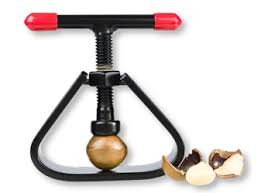 Material/sSystemsComponentsToolsEquipmentDiscussWhat does this do?How does it work?Do you think it works well?Is this sustainable? Is this made from sustainable materials?How could this be made better? Evaluation WorksheetComplete in your bookEvaluation: Item 1Evaluation: Item 2GlassMade from processed woodIs a form of sturdy paperNot waterproofLow costHas lots of usesWoodVery commonly usedVery lightUsed for a variety of purposes Man made from oilRecycling this material is very importantCardboardMade from processed trees and wood, with chemicalsNot waterproofMan madeCannot be ‘broken’, but can be easily rippedCheap and easily accessibleMetalCan break or smashMade from sand, soda ash, and limestoneA wide range of usesEasy to clean and waterproofCan be used for aesthetics and food containersPlasticWoven Made from both natural and man made materialsVery flexible Cannot be ‘broken’, but can be ripped and tornCommonly used for clothingFabricA naturally occurring materialSourced from treesStrong, and does not break easily Can be quite heavyGenerally waterproofPaperComes in a variety of typesSometimes naturally occurring, found in rocksMany are strong, shiny, and hardDoes not break easilyCommonly used for large machineryGlass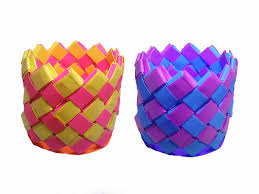 Wood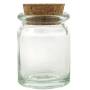 Cardboard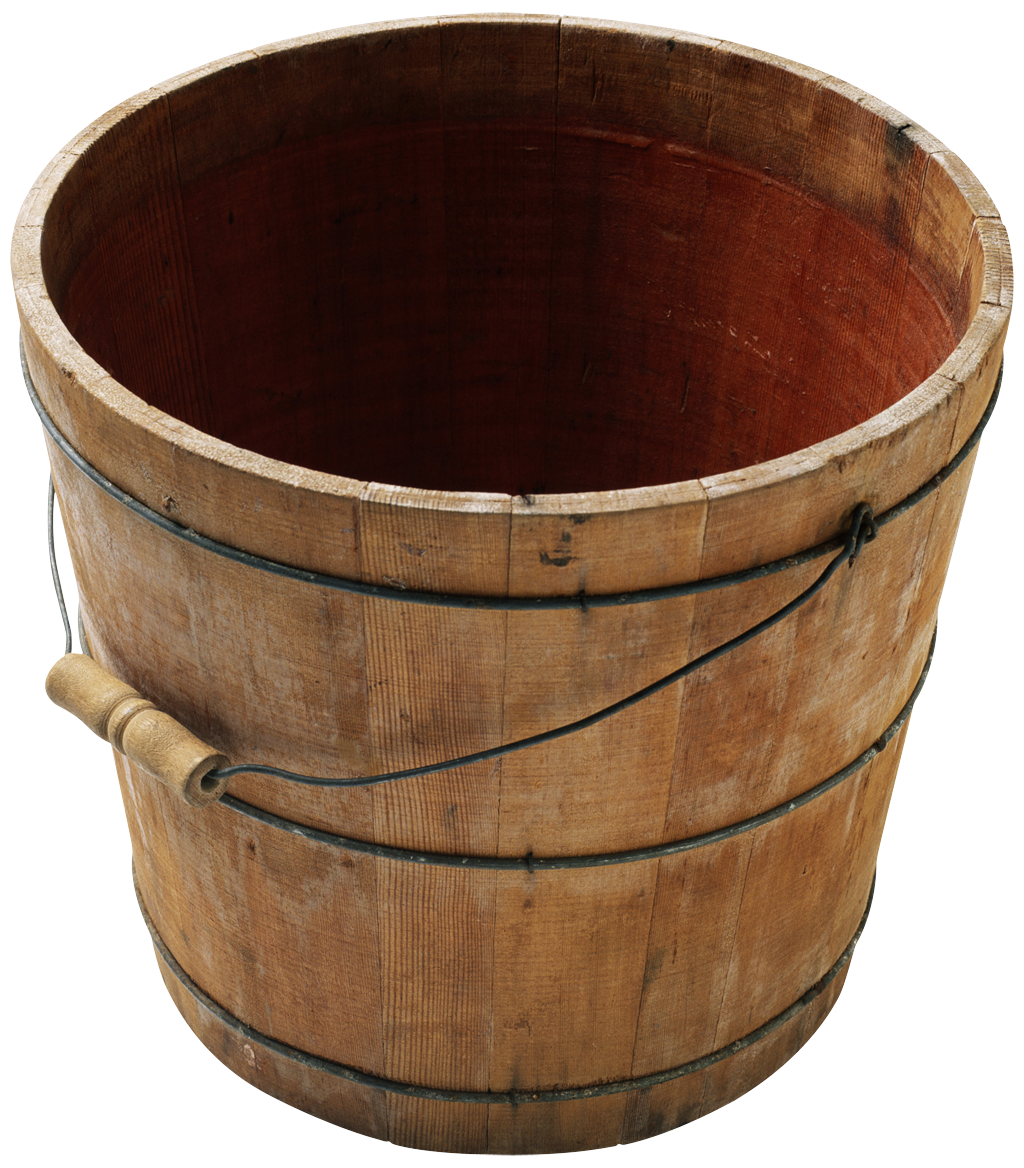 Metal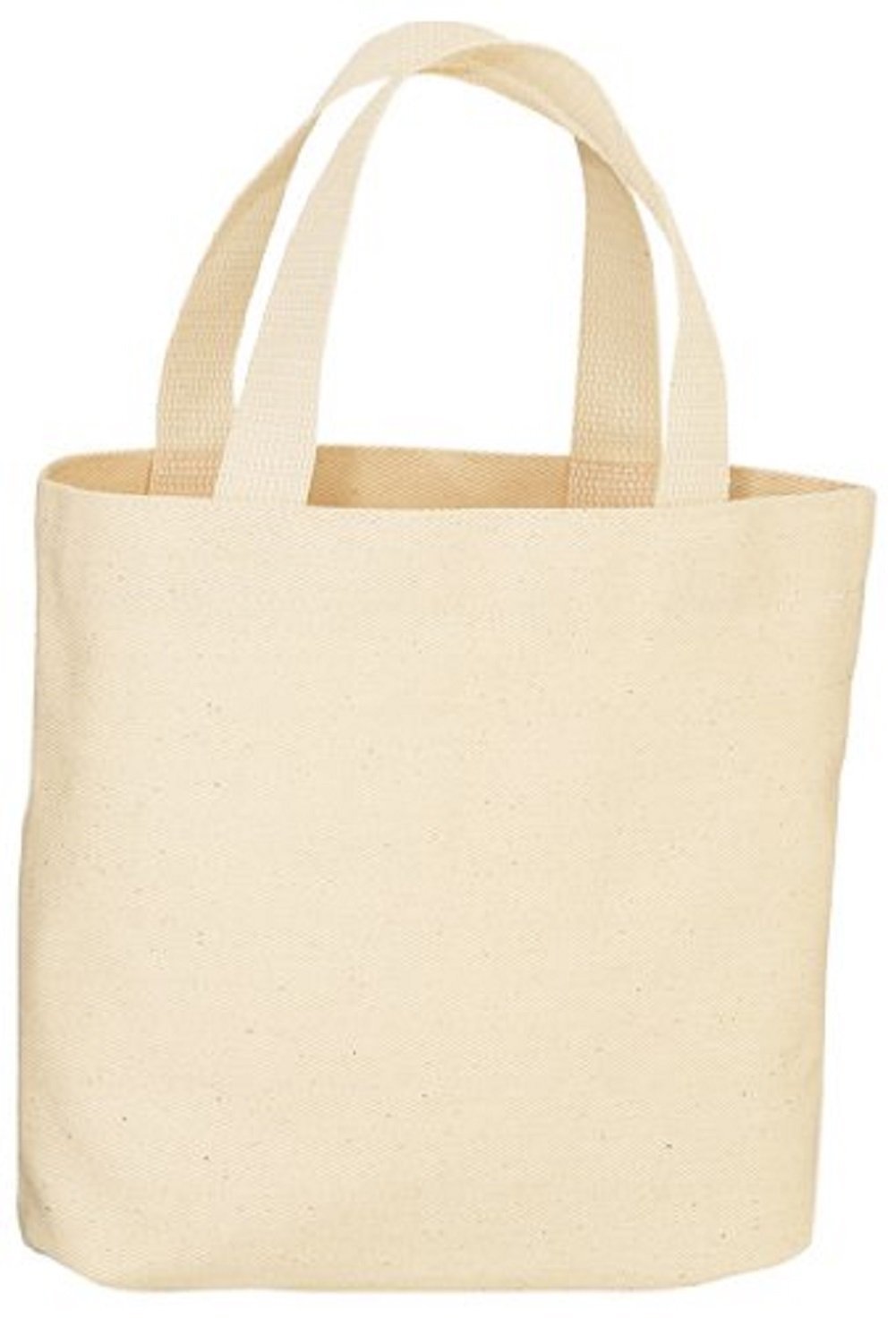 Plastic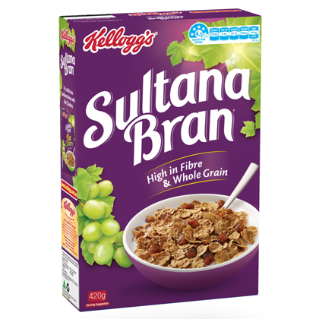 Fabric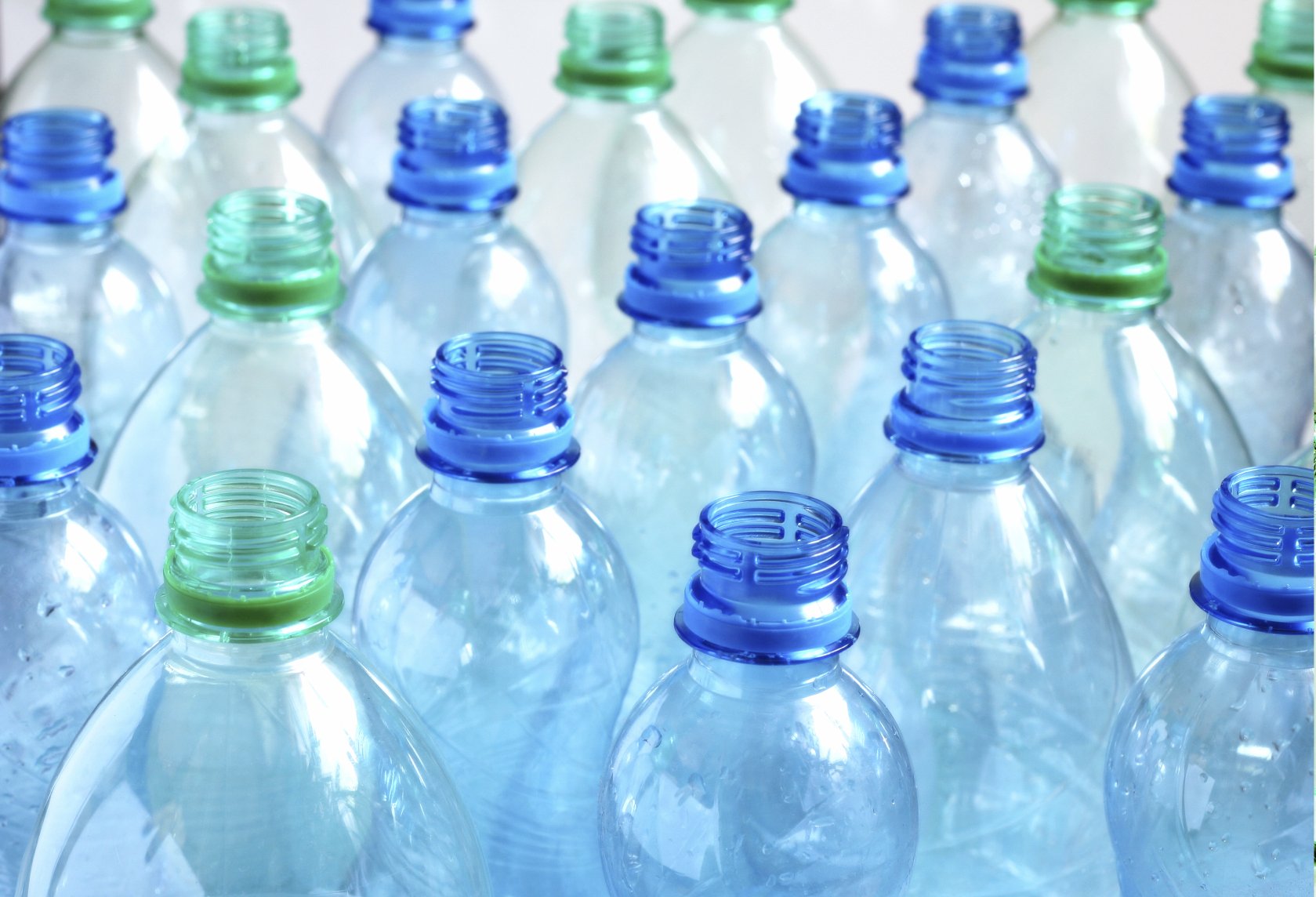 Paper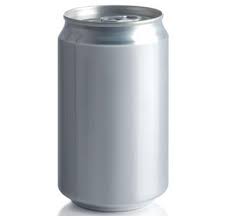 YesNoFunctional QualitiesDoes it achieve the purpose? Does it make sense? Is it easy for people to use? Will people want to use it? Is it needed?Aesthetic QualitiesIs it neat? When people see it, will they be interested? Will people want to buy it? Does the design fit with the purpose? Are the colours suitable?SustainabilityIs it made from sustainable products? Can it be used more than once? Is it sturdy and strong? Is it recyclable? Waste Does the production of this resource create a large amount of waste? Will this resource create waste? Will this resource become waste when it cannot be used anymore?YesNoFunctional QualitiesDoes it achieve the purpose? Does it make sense? Is it easy for people to use? Will people want to use it? Is it needed?Aesthetic QualitiesIs it neat? When people see it, will they be interested? Will people want to buy it? Does the design fit with the purpose? Are the colours suitable?SustainabilityIs it made from sustainable products? Can it be used more than once? Is it sturdy and strong? Is it recyclable? Waste Does the production of this resource create a large amount of waste? Will this resource create waste? Will this resource become waste when it cannot be used anymore?